Data …………………………                                                                                                                    podpis Wykonawcy Załącznik należy wypełnić  ( podać ceny  jednostkowe i stawkę podatku VAT) i załączyć do oferty. 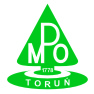 Zintegrowany System ZarządzaniaRozdział IIISIWZOPIS PRZEDMIOTU ZAMÓWIENIA / formularz dla Wykonawcy/ Rozdział IIISIWZOPIS PRZEDMIOTU ZAMÓWIENIA / formularz dla Wykonawcy/ WO/ZP – 18 /2017                Załącznik nr 1 do umowy nr…….. /… z dnia ………. 2017  (Zadanie 1) WO/ZP – 18 /2017                L.p.Przeznaczenie i typ workaCharakterystykaWielkość zamówienia [szt.]Pojemność [l]Grubość [mm]Rozmiar [cm]+/- 10mmszer./wys.Cena jednostkowa[zł/netto/szt.]Stawka podatku VAT 1.ODPADY SUCHE WOREK  LDPE Kolor: żółty1. Czarny nadruk zgodnie ze wzorem Zamawiającego2. Worki z zakładkami.3. Forma pakowania: sposób pakowania dowolny do 250 szt. w  opakowaniu zbiorczym.4. Worki wyposażone w system zawiązywania.            5. Maksymalnie trzydzieści dostaw w trakcie trwania umowy w terminie ...  dni ( nie dłuższym niż 14 dni ) od daty złożenia zamówienia6. Worki o wysokiej przezroczystości 
    (widoczna  zawartość worka)500 0001100,0470 x 1102.SZKŁO WOREK LDPEKolor: biały, zielony 1. Czarny nadruk zgodnie ze wzorem
    Zamawiającego.2. Worki z zakładkami.3. Forma pakowania: sposób pakowania dowolny do 250 szt. w  opakowaniu zbiorczym.4. Worki wyposażone w system zawiązywania.          5. Maksymalnie trzydzieści dostaw w trakcie trwania umowy w terminie …dni ( nie dłuższym niż 14 dni)  od daty złożenia zamówienia.6. Worki nieprzejrzyste400 000600,0650 x 1053.METALE  I TWORZYWA SZTUCZNE               
WOREK LDPE Kolor: żółty1. Czarny nadruk zgodnie ze wzorem     Zamawiającego.2. Worki z zakładkami.3. Forma pakowania: sposób pakowania dowolny
     do 250 szt. w  opakowaniu zbiorczym.4. Worki wyposażone w system zawiązywania. 5. Dostawa jednorazowa w terminie …dni ( nie dłuższym niż 14 dni)  od daty złożenia zamówienia.6. Worki o wysokiej przezroczystości 
    (widoczna  zawartość worka)400 0001100,0470 x 1104.PAPIER WOREK LDPE Kolor: niebieski1. Czarny nadruk zgodnie ze wzorem
    Zamawiającego.2. Worki z zakładkami.3. Forma pakowania: sposób pakowania dowolny do 250 szt. w  opakowaniu zbiorczym4. Worki wyposażone w system zawiązywania5. Dostawa jednorazowa terminie  ...  dni 
   (nie dłuższym niż 14 dni) od daty zamówienia.6. Worki o wysokiej przezroczystości 
    (widoczna  zawartość worka)220 0001100,0470 x 1105.ODPADY NIEBEZPIECZNELEKI WOREK LDPE Kolor: niebieski 1. Czarny nadruk zgodnie ze wzorem     Zamawiającego.2. Worki z zakładkami.3. Forma pakowania: sposób pakowania dowolny
   do 250 szt. w opakowaniu zbiorczym.4.  Dostawa jednorazowa terminie  ...  dni 
   (nie dłuższym niż 14 dni) od daty zamówienia.6. Worki nieprzezroczyste. 1 0001100,0670 x 806.ODPADY ZMIESZANE  WOREK   LDPE Kolor: czarny1. Biały nadruk zgodnie ze wzorem
    Zamawiającego.2. Worki z zakładkami.3. Forma pakowania: sposób pakowania dowolny
   do 250 szt. w opakowaniu zbiorczym4. Worki wyposażone w system zawiązywania.5. Dostawa jednorazowa terminie  ...  dni 
   (nie dłuższym niż 14 dni) od daty zamówienia.6. Worki nieprzezroczyste.30 0001100,0670 x 1107.ODPADY ZMIESZANEZSEPÓŁ STAROMIEJSKIWOREK   LDPE Kolor: czarny/szary1. Biały nadruk zgodnie ze wzorem
    Zamawiającego.2. Worki z zakładkami.3. Forma pakowania: sposób pakowania dowolny do 1000 szt. w opakowaniu zbiorczym.4.Worki wyposażone w system zawiązywania.5. Maksymalnie cztery  dostawy w trakcie trwania umowy w terminie …dni ( nie dłuższym niż 14 dni)  od daty złożenia zamówienia.6. Worki nieprzezroczyste.30 000300,0450 x 608.ODPADY ZMIESZANEZSEPÓŁ STAROMIEJSKIWOREK   LDPE Kolor: czarny/szary1. Biały nadruk zgodnie ze wzorem
    Zamawiającego.2. Worki z zakładkami.3. Forma pakowania: sposób pakowania dowolny do 250 szt. w opakowaniu zbiorczym.4. Worki wyposażone w system wiązania.5. Maksymalnie cztery  dostawy w trakcie trwania umowy w terminie …dni ( nie dłuższym niż 14 dni)  od daty złożenia zamówienia.6. Worki nieprzezroczyste.20 0001100,0670 x 1109.ODPADY ZIELONE  WOREK LDPE Kolor: brązowy1. Biały nadruk zgodnie ze wzorem
   Zamawiającego.2. Worki z zakładkami.3. Forma pakowania: sposób pakowania dowolny do 250 szt. w opakowaniu zbiorczym.4. Dostawa jednorazowa terminie  ...  dni 
   (nie dłuższym niż 14 dni) od daty złożenia
    zamówienia.5. Worki nieprzezroczyste.100 0001100,0670 x 11010.ADMINISTRACJA WOREK LDPE Kolor: czarny1. Biały nadruk zgodnie ze wzorem
    Zamawiającego.2. Worki z zakładkami.3. Forma pakowania: sposób pakowania dowolny do 250 szt. w opakowaniu zbiorczym.4. Dostawa jednorazowa terminie  ...  dni 
   (nie dłuższym niż 14 dni) od daty złożenia
   zamówienia.5. Worki nieprzezroczyste.1200900,0370 x 9011.ADMINISTRACJA WOREK LDPE Kolor: czarny 1. Biały nadruk zgodnie ze wzorem
   Zamawiającego2. Worki z zakładkami,3. Forma pakowania: sposób pakowania dowolny do 1000 szt. w opakowaniu zbiorczym4. Dostawa jednorazowa terminie  ...  dni 
   (nie dłuższym niż 14 dni) od daty złożenia
   zamówienia.5. Worki nieprzezroczyste.350030 0,0250 x 6012.KOSZE RETRO     WOREK LDPE Kolor: czarny 1. Biały nadruk zgodnie ze wzorem
   Zamawiającego.2. Worki z zakładkami.3. Forma pakowania: sposób pakowania dowolny do 1000 szt. w  opakowaniu zbiorczym.4. Nie więcej niż trzy dostawy w trakcie trwania umowy w terminie ……… dni, 
(nie dłuższym niż 14 dni)  od daty złożenia zamówienia.5. Worki nieprzezroczyste.65 000450,0350 x 8013.KOSZE BELWEDER+COROLLA     WOREK LDPE Kolor: czarny 1. Biały nadruk zgodnie ze wzorem
   Zamawiającego.2. Worki z zakładkami.3. Forma pakowania: sposób pakowania dowolny do 250 szt. w  opakowaniu zbiorczym.4. Nie więcej niż trzy dostawy w trakcie trwania umowy w terminie ……… dni, 
(nie dłuższym niż 14 dni)  od daty złożenia zamówienia.5. Worki nieprzezroczyste.40 0001100,0370x11014ZMIOT WOREK LDPE Kolor: czarny 1. Biały nadruk zgodnie ze wzorem
   Zamawiającego.2. Worki z zakładkami.3. Forma pakowania: sposób pakowania dowolny do 250 szt. w  opakowaniu zbiorczym.4. Nie więcej niż trzy dostawy w trakcie trwania umowy w terminie ……… dni, 
(nie dłuższym niż 14 dni)  od daty złożenia zamówienia.5. Worki nieprzezroczyste.35 000900,0570x9015USŁUGA ZLECONA WOREK LDPE Kolor: czarny1. Biały nadruk zgodnie ze wzorem
   Zamawiającego.2. Worki z zakładkami.3. Forma pakowania: sposób pakowania dowolny do 250 szt. w opakowaniu zbiorczym4. Dostawa jednorazowa w terminie …. dni
( nie dłuższym niż 14 dni ) od daty  złożenia zamówienia.5. Worki nieprzezroczyste.15 0001100,0570 x 11016PADŁE ZWIERZĘTAWOREK  LDPE Kolor: CZARNY1. Biały nadruk zgodnie ze wzorem
   Zamawiającego.2. Worki z zakładkami.3. Forma pakowania: sposób pakowania dowolny do 100 szt. w  opakowaniu zbiorczym.4. Dostawa jednorazowa w terminie …. dnie (nie dłuższym niż 14 dni ) od daty złożenia  zamówienia.5. Worki nieprzezroczyste.500110 0,1070 x 15017.AKCJA ZIMA              
WOREK LDPE  a) Kolor: biały - sól b) Kolor: pomarańczowy - piasek1. Czarny nadruk zgodnie ze wzorem
   Zamawiającego2. Worki z zakładkami,3. Forma pakowania: sposób pakowania dowolny do 500 szt. w opakowaniu zbiorczym4. Dostawa jednorazowa w terminie … dni ( nie dłuższym niż 14 dni ) od daty  złożenia zamówienia.5. Worki nieprzezroczyste.6. Wytrzymałość mechaniczna worka min.25 kg.2 000150,1050 x 9018.NISZCZARKA WOREK   LDPE Kolor: czarny 1. Brak nadruku.2. Worki z zakładkami.3. Forma pakowania: sposób pakowania dowolny do 200 szt. w opakowaniu zbiorczym.4. Dostawa jednorazowa w terminie … dni ( nie dłuższym niż 14 dni)  od daty złożenia zamówienia.5. Worki nieprzezroczyste.1 000140 0,10150 x 100